Цель образовательной деятельности МАОУ СОШ № 39 на 2023- 2024 учебный год.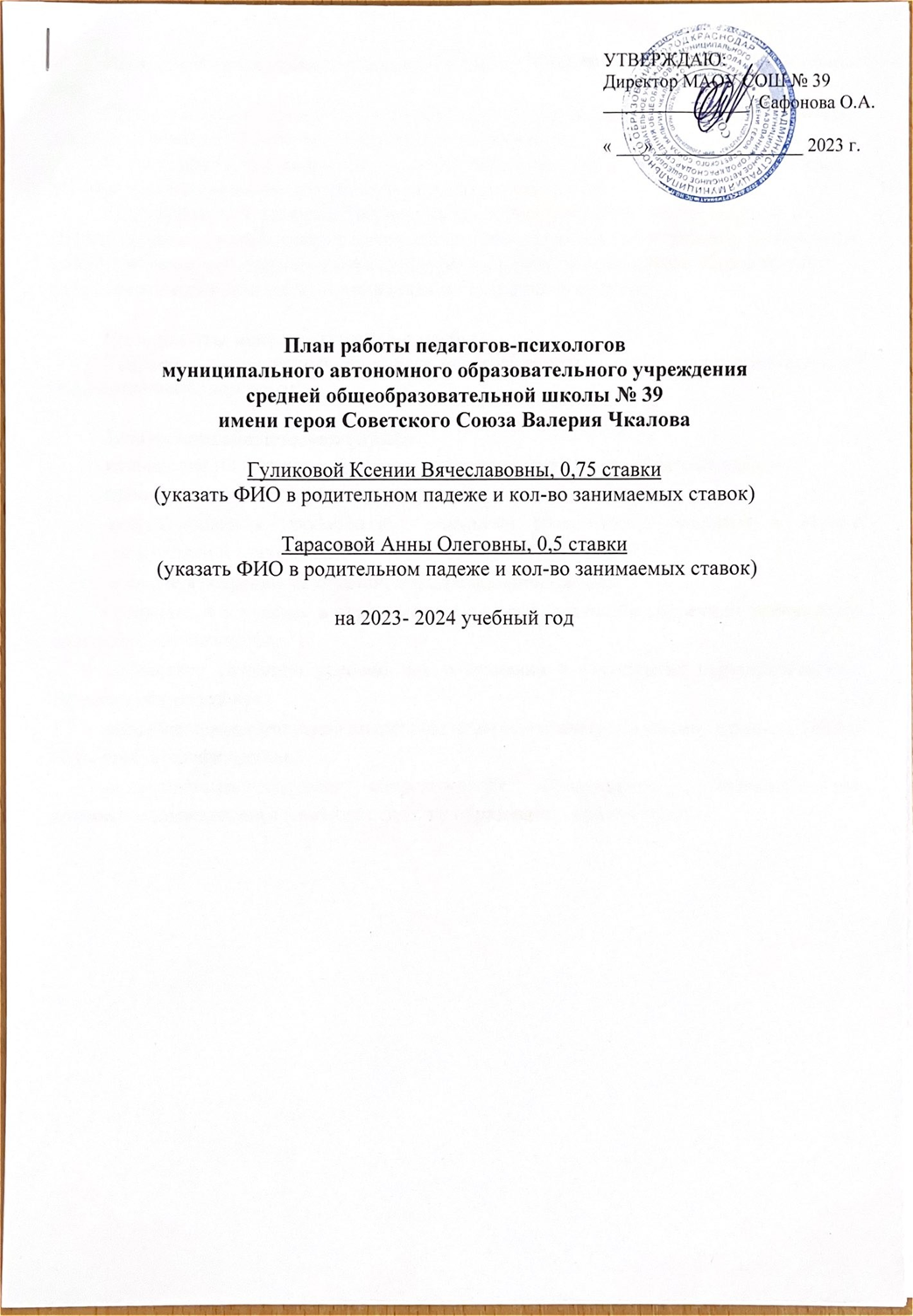 Образовательная деятельность по общеобразовательным программам начального общего, основного общего, среднего общего образования;	Становление и формирование личности обучающегося, в соответствии с уровнем его образования, развитие его индивидуальных способностей;	Формирование и развитие творческих способностей детей, удовлетворение их индивидуальных потребностей в интеллектуальном, духовно-нравственном, физическом совершенствовании, формирование культуры здорового и безопасного образа жизни, укрепление здоровья, а также организация их свободного времени.				Цель работы психологической службы.Создание благоприятных психолого-педагогических условий реализации основной образовательной программы.Задачи психологической службы:повышение психологической компетентности участников образовательного процесса;психологическая профилактика школьной тревожности учащихся в период подготовки и сдачи ГИА;участие в создании безопасной образовательной среды;организация и участие в мероприятиях по профилактике и коррекции девиантного поведения обучающихся;содействие созданию условий для сохранения и укрепления психологического здоровья обучающихся;оказание психологической поддержки педагогическому коллективу в рамках работы ППк, совета профилактики;психолого-педагогическое сопровождение обучающихся с ограниченными возможностями здоровья в рамках освоения образовательной программы.К плану прилагаются перечень диагностических методик и коррекционно-развивающих программ. При составлении плана необходимо учитывать, что согласно приказу Минпросвещения РФ от 22 февраля 2022 г. № 69 «О  внесении изменений в Порядок организации и осуществления образовательной деятельности по основным общеобразовательным программам – образовательным программам начального общего, основного общего и среднего общего образования, утвержденный приказом Министерства просвещения Российской Федерации от 22 марта 2021 г. № 115» п. 39 при организации образовательной деятельности по адаптированным общеобразовательным программам создаются условия для лечебно-воспитательной работы, организации образовательной деятельности и коррекционных занятий с учетом особенностей обучающихся из расчета по одной штатной единице: педагога-психолога на каждые 20 обучающихся с ограниченными возможностями здоровья.
№ п/пНазвание работыСрок проведенияКатегорияФорма отчетаОтветственный1. Психодиагностическая работа1. Психодиагностическая работа1. Психодиагностическая работа1. Психодиагностическая работа1. Психодиагностическая работа1.1Подготовка к проведению тестирования.Подготовка к проведению тестирования.Подготовка к проведению тестирования.Подготовка к проведению тестирования.1.1.1Диагностика процессов адаптацииДиагностика процессов адаптацииДиагностика процессов адаптацииДиагностика процессов адаптацииДиагностика процессов адаптации1.1.2Определение особенностей процесса адаптации старшеклассников.октябрьобучающиеся 10-х классованалитическая справкаГуликова К.В.1.1.3Определение особенностей процесса адаптации к условиям обучения в среднем звене.октябрь- ноябрь  обучающиеся 5-х классованалитическая справкаГуликова К.В.1.1.4Определение особенностей процесса адаптации к условиям школьной жизни. ноябрьобучающиеся 1-х классованалитическая справкаТарасова А.О.1.2Деятельность в рамках центра профориентационной работыДеятельность в рамках центра профориентационной работыДеятельность в рамках центра профориентационной работыДеятельность в рамках центра профориентационной работыДеятельность в рамках центра профориентационной работы1.2.1Изучение профессиональных предпочтений обучающихся.январь-февральобучающиеся 9-х-11-х классованалитическая справкаГуликова К.В.1.3Деятельность в рамках штаба воспитательной работыДеятельность в рамках штаба воспитательной работыДеятельность в рамках штаба воспитательной работыДеятельность в рамках штаба воспитательной работыДеятельность в рамках штаба воспитательной работы1.3.1Диагностика личностных особенностей обучающихся, состоящих на учетах: ВШУ, КДН, ОПДН. сентябрьдекабрьмартобучающиеся, состоящие на учетах: ВШУ, КДН, ОПДНпротоколы индивидуального обследования, характеристики, карты обучающихся, состоящих на учетах: ВШУ, КДН, ОПДНГуликова К.В.1.4Диагностика в рамках ППкДиагностика в рамках ППкДиагностика в рамках ППкДиагностика в рамках ППкДиагностика в рамках ППк1.4.1Изучение коммуникативных навыков и процессов саморегуляции.сентябрьобучающиеся 5-х - 9-х классовхарактеристика для представления на ППк Гуликова К.В.1.4.2Изучение психомоторных и сенсорных процессов (при наличии обучающихся  с УО). сентябрь-октябрьобучающиеся с интеллектуальными нарушениями1-х, 2-х классованалитическая справка Тарасова А.О.1.4.3Определение уровня актуального развития обучающихся для прохождения итоговой аттестации.мартобучающиеся с ОВЗ, дети-инвалиды9-х, 11-х классовхарактеристика для представления на ППк, ПМПК Гуликова К.В.1.5Диагностика в рамках сопровождения ФГОСДиагностика в рамках сопровождения ФГОСДиагностика в рамках сопровождения ФГОСДиагностика в рамках сопровождения ФГОСДиагностика в рамках сопровождения ФГОС1.5.1Изучение коммуникативных навыков.сентябрь-октябрьобучающиеся 1-х - 4-х классованалитическая справка Тарасова А.О.1.5.2Исследование уровня учебно-познавательного интереса.сентябрь-декабрьобучающиеся 1-х - 4-х классованалитическая справка Тарасова А.О.1.5.3Изучение личностных универсальных действий (внутренней позиции, самооценки, мотивации).январь-февральобучающиеся 1-х - 4-х классованалитическая справка Тарасова А.О.1.6Диагностика в рамках подготовки к сдаче государственной итоговой аттестацииДиагностика в рамках подготовки к сдаче государственной итоговой аттестацииДиагностика в рамках подготовки к сдаче государственной итоговой аттестацииДиагностика в рамках подготовки к сдаче государственной итоговой аттестацииДиагностика в рамках подготовки к сдаче государственной итоговой аттестации1.6.1Определение психологической готовности учащихся к сдаче ЕГЭ, ОГЭ.мартобучающиеся 9-х, 11-х классованалитическая справкаГуликова К.В.1.7Диагностика в рамках формирования жизнестойкости и культуры здорового, безопасного образа жизниДиагностика в рамках формирования жизнестойкости и культуры здорового, безопасного образа жизниДиагностика в рамках формирования жизнестойкости и культуры здорового, безопасного образа жизниДиагностика в рамках формирования жизнестойкости и культуры здорового, безопасного образа жизниДиагностика в рамках формирования жизнестойкости и культуры здорового, безопасного образа жизни1.7.1I этап мониторинга психоэмоционального состояния обучающихся.I этап мониторинга психоэмоционального состояния обучающихся.I этап мониторинга психоэмоционального состояния обучающихся.I этап мониторинга психоэмоционального состояния обучающихся.I этап мониторинга психоэмоционального состояния обучающихся.Выявление обучающихся «группы риска».октябрьобучающиеся 5-х - 11-х классовотчет о количестве обучающихся «группы риска» по результатам мониторинга  психоэмоционального состоянияГуликова К.В.Углубленное изучение особенностей психоэмоционального состояния обучающихся  с целью подтверждения или опровержения результатов первичного обследования.октябрьобучающиеся «группы риска» 5-х - 11-х классовотчет о количестве обучающихся «группы риска» по результатам мониторинга  психоэмоционального состоянияГуликова К.В.1.7.2II этап мониторинга психоэмоционального состояния обучающихся.II этап мониторинга психоэмоционального состояния обучающихся.II этап мониторинга психоэмоционального состояния обучающихся.II этап мониторинга психоэмоционального состояния обучающихся.II этап мониторинга психоэмоционального состояния обучающихся.Выявление обучающихся «группы риска».март-майобучающиеся 5-х - 11-х классовотчет о количестве обучающихся «группы риска» по результатам мониторинга  психоэмоционального состоянияГуликова К.В.1.7.3Углубленное изучение особенностей психоэмоционального состояния обучающихся  с целью подтверждения или опровержения результатов первичного обследования.май обучающиеся «группы риска» 5-х - 11-х классовотчет о количестве обучающихся «группы риска» по результатам мониторинга  психоэмоционального состоянияГуликова К.В.1.8Диагностика в рамках формирования благоприятного климата в школьных коллективах и профилактика буллингаДиагностика в рамках формирования благоприятного климата в школьных коллективах и профилактика буллингаДиагностика в рамках формирования благоприятного климата в школьных коллективах и профилактика буллингаДиагностика в рамках формирования благоприятного климата в школьных коллективах и профилактика буллингаДиагностика в рамках формирования благоприятного климата в школьных коллективах и профилактика буллинга1.8.1Мониторинг психологической безопасности образовательной среды.октябрь- ноябрьобучающиеся 2-х - 11-х классовcтатистический отчёт по результатам работы по профилактике буллинга Тарасова А.О.1.8.1Мониторинг психологической безопасности образовательной среды.октябрь- ноябрьобучающиеся 2-х - 11-х классовcтатистический отчёт по результатам работы по профилактике буллинга Гуликова К.В.1.8.2Углубленная диагностика в классных коллективах с низким уровнем психологической безопасности (по результатам мониторинга). Диагностика социального статуса.ноябрь -декабрьобучающиеся 2-х -11-х классовcтатистический отчёт по результатам работы по профилактике буллинга Тарасова А.О.1.8.2Углубленная диагностика в классных коллективах с низким уровнем психологической безопасности (по результатам мониторинга). Диагностика социального статуса.ноябрь -декабрьобучающиеся 2-х -11-х классовcтатистический отчёт по результатам работы по профилактике буллинга Гуликова К.В.1.9Анализ полученных результатов.Анализ полученных результатов.Анализ полученных результатов.Анализ полученных результатов.Тарасова А.О.1.9Анализ полученных результатов.Анализ полученных результатов.Анализ полученных результатов.Анализ полученных результатов.Гуликова К.В.2. Коррекционно-развивающая работа2. Коррекционно-развивающая работа2. Коррекционно-развивающая работа2. Коррекционно-развивающая работа2. Коррекционно-развивающая работа2.1Разработка рабочих программ. Подготовка к коррекционно-развивающим (тренинговым) занятиям.Разработка рабочих программ. Подготовка к коррекционно-развивающим (тренинговым) занятиям.Разработка рабочих программ. Подготовка к коррекционно-развивающим (тренинговым) занятиям.Разработка рабочих программ. Подготовка к коррекционно-развивающим (тренинговым) занятиям.Разработка рабочих программ. Подготовка к коррекционно-развивающим (тренинговым) занятиям.2.2Коррекция адаптационных процессовКоррекция адаптационных процессовКоррекция адаптационных процессовКоррекция адаптационных процессовКоррекция адаптационных процессов2.2.1Коррекционная работа с дезадаптированными обучающимися.ноябрьобучающиеся 5-х классовжурнал коррекционно-развивающих занятийГуликова К.В.2.2.2Коррекционная работа с дезадаптированными обучающимися.ноябрь обучающиеся 10-х классовжурнал коррекционно-развивающих занятийГуликова К.В.2.2.3Коррекционная работа с дезадаптированными обучающимися.декабрьобучающиеся 1-х классовжурнал коррекционно-развивающих занятий2.3Коррекционно-развивающая работа в рамках центра профориентационной работыКоррекционно-развивающая работа в рамках центра профориентационной работыКоррекционно-развивающая работа в рамках центра профориентационной работыКоррекционно-развивающая работа в рамках центра профориентационной работыКоррекционно-развивающая работа в рамках центра профориентационной работы2.3.1Профессиональная пригодность и планирование карьеры.  март обучающиеся 9-х-10-х классовжурнал коррекционно-развивающих занятийГуликова К.В.2.3.2Профессиональное самоопределение.мартобучающиеся 11-х классовжурнал коррекционно-развивающих занятийГуликова К.В.2.4Коррекционно-развивающая работа с обучающимися, состоящими на учетах: ВШУ, ОПДН, КДН.Коррекционно-развивающая работа с обучающимися, состоящими на учетах: ВШУ, ОПДН, КДН.Коррекционно-развивающая работа с обучающимися, состоящими на учетах: ВШУ, ОПДН, КДН.Коррекционно-развивающая работа с обучающимися, состоящими на учетах: ВШУ, ОПДН, КДН.Коррекционно-развивающая работа с обучающимися, состоящими на учетах: ВШУ, ОПДН, КДН.2.4.1Коррекция эмоционально-волевой сферы и коммуникативных навыков обучающихся, состоящих на учетах: ВШУ, ОПДН, КДН.сентябрь-майобучающиеся, состоящие на учетах: ВШУ, ОПДН, КДН журнал коррекционно-развивающих занятийГуликова К.В.2.5  Коррекционно-развивающая работа с обучающимися с ОВЗ  Коррекционно-развивающая работа с обучающимися с ОВЗ  Коррекционно-развивающая работа с обучающимися с ОВЗ  Коррекционно-развивающая работа с обучающимися с ОВЗ  Коррекционно-развивающая работа с обучающимися с ОВЗ2.5.1Коррекция и развитие познавательных процессов.сентябрь-майобучающиеся с ОВЗ1-х-4-х классовжурнал коррекционно-развивающих занятийТарасова А.О.2.5.2Развитие психомоторных навыков и сенсорных процессов.сентябрь-майобучающиеся с УО 1-го, 1-го дополнительного классовжурнал коррекционно-развивающих занятийТарасова А.О.2.5.3Коррекция коммуникативных навыков и процессов саморегуляции.сентябрь-майобучающиеся с ОВЗ5-х - 9-х классовжурнал коррекционно-развивающих занятийГуликова К.В.2.6Коррекционно-развивающая работа в рамках реализации ФГОСКоррекционно-развивающая работа в рамках реализации ФГОСКоррекционно-развивающая работа в рамках реализации ФГОСКоррекционно-развивающая работа в рамках реализации ФГОСКоррекционно-развивающая работа в рамках реализации ФГОС2.6.1Коррекция и развитие коммуникативных навыков. ноябрь-декабрьобучающиеся 1-х - 4-х классовжурнал коррекционно-развивающих занятийТарасова А.О.2.6.2Повышение уровня учебно-познавательного интереса. Развивающие занятия.декабрь- январьобучающиеся 1-х - 4-х классовжурнал коррекционно-развивающих занятийТарасова А.О.2.6.3Коррекция и развитие личностных универсальных действий (внутренней позиции, самооценки, мотивации).март-апрельобучающиеся 1-х - 4-х классовжурнал коррекционно-развивающих занятийТарасова А.О.2.7Коррекционно-развивающая работа по подготовке обучающихся к сдаче государственной итоговой аттестацииКоррекционно-развивающая работа по подготовке обучающихся к сдаче государственной итоговой аттестацииКоррекционно-развивающая работа по подготовке обучающихся к сдаче государственной итоговой аттестацииКоррекционно-развивающая работа по подготовке обучающихся к сдаче государственной итоговой аттестацииКоррекционно-развивающая работа по подготовке обучающихся к сдаче государственной итоговой аттестации2.7.1Преодоление тревожности при подготовке и сдаче ЕГЭ.апрельобучающиеся 11-х классовжурнал коррекционно-развивающая занятий Гуликова К.В.2.7.2Преодоление тревожности при подготовке и сдаче   ОГЭ.апрельобучающиеся 9-х классовжурнал коррекционно-развивающая занятий Гуликова К.В.2.8Коррекционно-развивающая работа по формированию жизнестойкости и культуры здорового, безопасного образа жизниКоррекционно-развивающая работа по формированию жизнестойкости и культуры здорового, безопасного образа жизниКоррекционно-развивающая работа по формированию жизнестойкости и культуры здорового, безопасного образа жизниКоррекционно-развивающая работа по формированию жизнестойкости и культуры здорового, безопасного образа жизниКоррекционно-развивающая работа по формированию жизнестойкости и культуры здорового, безопасного образа жизни2.8.1Сопровождение обучающихся, находящихся в кризисном состоянии.сентябрь-майобучающиеся 5-х - 11-х классовжурнал коррекционно-развивающих занятийГуликова К.В.2.9Коррекционно-развивающая работа по формированию благоприятного климата в школьных коллективах и профилактика буллингаКоррекционно-развивающая работа по формированию благоприятного климата в школьных коллективах и профилактика буллингаКоррекционно-развивающая работа по формированию благоприятного климата в школьных коллективах и профилактика буллингаКоррекционно-развивающая работа по формированию благоприятного климата в школьных коллективах и профилактика буллингаКоррекционно-развивающая работа по формированию благоприятного климата в школьных коллективах и профилактика буллинга2.9.1Психокоррекционная работа с обучающимися, склонными к агрессивному поведению и экстримистским взглядам.октябрь-майобучающиеся 2-х - 11-х классовжурнал коррекционно-развивающих занятийТарасова А.О.2.9.1Психокоррекционная работа с обучающимися, склонными к агрессивному поведению и экстримистским взглядам.октябрь-майобучающиеся 2-х - 11-х классовжурнал коррекционно-развивающих занятийГуликова К.В.2.10Анализ эффективности коррекционно-развивающих (тренинговых) программ.Анализ эффективности коррекционно-развивающих (тренинговых) программ.Анализ эффективности коррекционно-развивающих (тренинговых) программ.Анализ эффективности коррекционно-развивающих (тренинговых) программ.Тарасова А.О.2.10Анализ эффективности коррекционно-развивающих (тренинговых) программ.Анализ эффективности коррекционно-развивающих (тренинговых) программ.Анализ эффективности коррекционно-развивающих (тренинговых) программ.Анализ эффективности коррекционно-развивающих (тренинговых) программ.Гуликова К.В.3. Психологическое консультирование3. Психологическое консультирование3. Психологическое консультирование3. Психологическое консультирование3. Психологическое консультирование3.1Подготовка к консультации.Подготовка к консультации.Подготовка к консультации.Подготовка к консультации.3.1.2Консультации по результатам диагностик:Консультации по результатам диагностик:Консультации по результатам диагностик:Консультации по результатам диагностик:Консультации по результатам диагностик:процессов адаптации:обучающихся 1-х классов,обучающихся 5-х классов,обучающихся 10-х классов;вписать дни и время проведения консультаций из циклограммыучителя, родители (законные представители) обучающихся, обучающиесяжурнал консультацийТарасова А.О.процессов адаптации:обучающихся 1-х классов,обучающихся 5-х классов,обучающихся 10-х классов;вписать дни и время проведения консультаций из циклограммыучителя, родители (законные представители) обучающихся, обучающиесяжурнал консультацийГуликова К.В.профессиональных склонностей и предпочтений обучающихся выпускных классов;вписать дни и время проведения консультаций из циклограммыучителя, родители (законные представители) обучающихся, обучающиесяжурнал консультацийГуликова К.В.психологических особенностей обучающихся, состоящих на учетах: ВШУ, ОПДН, КДН;вписать дни и время проведения консультаций из циклограммыучителя, родители (законные представители) обучающихся, обучающиесяжурнал консультацийГуликова К.В.особенностей развития эмоционально-волевой и познавательной сфер обучающихся с ОВЗ начальной школы;вписать дни и время проведения консультаций из циклограммыучителя, родители (законные представители) обучающихся, обучающиесяжурнал консультацийТарасова А.О.по вопросам создания и реализации   индивидуально- ориентированных психолого-педагогических программ, воспитания и обучения детей с ограниченными возможностями здоровья;вписать дни и время проведения консультаций из циклограммыучителя, родители (законные представители) обучающихся, обучающиесяжурнал консультацийТарасова А.О.по вопросам создания и реализации   индивидуально- ориентированных психолого-педагогических программ, воспитания и обучения детей с ограниченными возможностями здоровья;вписать дни и время проведения консультаций из циклограммыучителя, родители (законные представители) обучающихся, обучающиесяжурнал консультацийГуликова К.В.особенностей развития личностных универсальных действий обучающихся начальной школы;особенностей развития уровня учебно-познавательного интереса обучающихся начальной школы;особенностей развития коммуникативных навыков;вписать дни и время проведения консультаций из циклограммыучителя, родители (законные представители) обучающихся  журнал консультацийТарасова А.О.особенностей развития личностных универсальных действий обучающихся начальной школы;особенностей развития уровня учебно-познавательного интереса обучающихся начальной школы;особенностей развития коммуникативных навыков;вписать дни и время проведения консультаций из циклограммыучителя, родители (законные представители) обучающихся  журнал консультацийГуликова К.В.психологической готовности обучающихся к сдаче ЕГЭ, ОГЭ;вписать дни и время проведения консультаций из циклограммыучителя, родители (законные представители) обучающихся, обучающиесяжурнал консультацийГуликова К.В.процессов саморегуляции и творческих способностей одаренных обучающихся;вписать дни и время проведения консультаций из циклограммыучителя, родители (законные представители) обучающихся, обучающиесяжурнал консультацийТарасова А.О.процессов саморегуляции и творческих способностей одаренных обучающихся;вписать дни и время проведения консультаций из циклограммыучителя, родители (законные представители) обучающихся, обучающиесяжурнал консультацийГуликова К.В.психоэмоционального состояния и социального статуса обучающихся;вписать дни и время проведения консультаций из циклограммыучителя, родители (законные представители) обучающихся, обучающиесяжурнал консультацийГуликова К.В.межличностных взаимоотношений в малых социальных группах и школьных коллективах.вписать дни и время проведения консультаций из циклограммыучителя, родители (законные представители) обучающихся, обучающиесяжурнал консультацийГуликова К.В.3.2По запросу:учителей,родителей (законных представителей) обучающихся, обучающиеся.вписать дни и время проведения консультаций из циклограммыучителя, родители (законные представители) обучающихся, обучающиесяжурнал консультацийГуликова К.В.3.3Оформление отчетной документации.Оформление отчетной документации.Оформление отчетной документации.Оформление отчетной документации.Оформление отчетной документации.4. Психопрофилактика и просвещение4. Психопрофилактика и просвещение4. Психопрофилактика и просвещение4. Психопрофилактика и просвещение4. Психопрофилактика и просвещение4. Психопрофилактика и просвещение4.1Работа с родителями (законными представителями) обучающихся (родительские собрания, «Круглые столы», лектории, родительский всеобуч и т.п.).Работа с родителями (законными представителями) обучающихся (родительские собрания, «Круглые столы», лектории, родительский всеобуч и т.п.).Работа с родителями (законными представителями) обучающихся (родительские собрания, «Круглые столы», лектории, родительский всеобуч и т.п.).Работа с родителями (законными представителями) обучающихся (родительские собрания, «Круглые столы», лектории, родительский всеобуч и т.п.).Работа с родителями (законными представителями) обучающихся (родительские собрания, «Круглые столы», лектории, родительский всеобуч и т.п.).4.2Подготовка к выступлениям на классных часах, родительских собраниях, педагогических советах, МО.Подготовка к выступлениям на классных часах, родительских собраниях, педагогических советах, МО.Подготовка к выступлениям на классных часах, родительских собраниях, педагогических советах, МО.Подготовка к выступлениям на классных часах, родительских собраниях, педагогических советах, МО.Подготовка к выступлениям на классных часах, родительских собраниях, педагогических советах, МО.4.2.1В рамках работы по адаптации В рамках работы по адаптации В рамках работы по адаптации В рамках работы по адаптации В рамках работы по адаптации Проблемы адаптации в начальной школе.согласно графику проведения родительских собранийродители (законные представители) обучающихся1-х классовпапка с тезисами выступлений на родительских собраниях, журнал групповых форм работыТарасова А.О.Проблемы адаптации в среднем звене.согласно графику проведения родительских собранийродители (законные представители) обучающихся5-х классовпапка с тезисами выступлений на родительских собраниях, журнал групповых форм работыГуликова К.В.Проблемы адаптации в 10-х классов.согласно графику проведения родительских собранийродители (законные представители) обучающихся10-х классовпапка с тезисами выступлений на родительских собраниях, журнал групповых форм работыГуликова К.В.4.2.2В  рамках работы по профориентации.В  рамках работы по профориентации.В  рамках работы по профориентации.В  рамках работы по профориентации.В  рамках работы по профориентации.Проблемы выбора профессии у старшеклассников.согласно графику проведения родительских собранийродители (законные представители) обучающихся9-х - 11-х классовпапка с тезисами выступлений на родительских собраниях, журнал групповых форм работыГуликова К.В.4.2.3В  рамках работы с детьми, состоящими на учетах: ВШУ, КДН, ОПДНВ  рамках работы с детьми, состоящими на учетах: ВШУ, КДН, ОПДНВ  рамках работы с детьми, состоящими на учетах: ВШУ, КДН, ОПДНВ  рамках работы с детьми, состоящими на учетах: ВШУ, КДН, ОПДНВ  рамках работы с детьми, состоящими на учетах: ВШУ, КДН, ОПДНПричины возникновения девиантного поведения у подростков.согласно графику проведения родительских собранийродители (законные представители) обучающихся1-х - 11-х классовпапка с тезисами выступлений на родительских собраниях, журнал групповых форм работыТарасова А.О.Гуликова К.В.4.2.4В  рамках сопровождения детей с ОВЗВ  рамках сопровождения детей с ОВЗВ  рамках сопровождения детей с ОВЗВ  рамках сопровождения детей с ОВЗВ  рамках сопровождения детей с ОВЗВиды трудностей при обучении чтению и письму. Психологические причины. Профилактическая работа по преодолению.согласно графику проведения родительских собранийродители (законные представители) обучающихся1-х классовпапка с тезисами выступлений на родительских собраниях, журнал групповых форм работыТарасова А.О.Причины возникновения задержки психического развития у детей.согласно графику проведения родительских собранийродители (законные представители) обучающихся1-х-3-х классовпапка с тезисами выступлений на родительских собраниях, журнал групповых форм работыТарасова А.О.Особенности психофизического развития обучающихся с ОВЗ.согласно графику проведения родительских собранийродители (законные представители) обучающихся5-х-9-х классовпапка с тезисами выступлений на родительских собраниях, журнал групповых форм работыГуликова К.В.4.2.5В  рамках работы реализации ФГОСВ  рамках работы реализации ФГОСВ  рамках работы реализации ФГОСВ  рамках работы реализации ФГОСВ  рамках работы реализации ФГОСОсобенности развития личностных универсальных действий обучающихся начальной школы.согласно графику проведения родительских собранийродители (законные представители) обучающихся4-х классовпапка с тезисами выступлений на родительских собраниях, журнал групповых форм работыТарасова А.О.Особенности развития уровня учебно-познавательного интереса обучающихся начальной школы.согласно графику проведения родительских собранийродители (законные представители) обучающихся4-х классовпапка с тезисами выступлений на родительских собраниях, журнал групповых форм работыТарасова А.О.Особенности развития коммуникативных навыков младших школьников.согласно графику проведения родительских собранийродители (законные представители) обучающихся4-х классовпапка с тезисами выступлений на родительских собраниях, журнал групповых форм работыТарасова А.О.4.2.6В рамках работы по подготовке обучающихся к сдаче государственной итоговой аттестацииВ рамках работы по подготовке обучающихся к сдаче государственной итоговой аттестацииВ рамках работы по подготовке обучающихся к сдаче государственной итоговой аттестацииВ рамках работы по подготовке обучающихся к сдаче государственной итоговой аттестацииВ рамках работы по подготовке обучающихся к сдаче государственной итоговой аттестацииКак помочь подготовиться к сдаче ОГЭ, ЕГЭ.согласно графику проведения родительских собранийродители (законные представители) обучающихся9-х - 11-х классовпапка с тезисами выступлений на родительских собраниях, журнал групповых форм работыГуликова К.В.4.2.7В рамках работы по сопровождению  одаренных обучающихсяВ рамках работы по сопровождению  одаренных обучающихсяВ рамках работы по сопровождению  одаренных обучающихсяВ рамках работы по сопровождению  одаренных обучающихсяВ рамках работы по сопровождению  одаренных обучающихсяКак помочь подготовиться к участию в конкурсах и олимпиадах.согласно графику проведения родительских собранийродители (законные представители) обучающихся1-х, 11-х классовпапка с тезисами выступлений на родительских собраниях, журнал групповых форм работыТарасова А.О.Гуликова К.В.4.2.8В рамках работы по повышению уровня готовности детей к обучению в школеВ рамках работы по повышению уровня готовности детей к обучению в школеВ рамках работы по повышению уровня готовности детей к обучению в школеВ рамках работы по повышению уровня готовности детей к обучению в школеВ рамках работы по повышению уровня готовности детей к обучению в школеКак подготовить ребенка к школе.согласно графику проведения родительских собранийродители (законные представители) обучающихсябудущих первоклассниковпапка с тезисами выступлений на родительских собраниях, журнал групповых форм работы4.2.9В рамках работы по формированию жизнестойкости и культуры здорового, безопасного образа жизниВ рамках работы по формированию жизнестойкости и культуры здорового, безопасного образа жизниВ рамках работы по формированию жизнестойкости и культуры здорового, безопасного образа жизниВ рамках работы по формированию жизнестойкости и культуры здорового, безопасного образа жизниВ рамках работы по формированию жизнестойкости и культуры здорового, безопасного образа жизниРоль родителей в формировании самооценки и позитивных жизненных целей.согласно графику проведения родительских собранийродители (законные представители) обучающихся5-х - 11-х классовпапка с тезисами выступлений на родительских собраниях, журнал групповых форм работыГуликова К.В.Помощь подростку в трудных жизненных ситуациях.согласно графику проведения родительских собранийродители (законные представители) обучающихся5-х - 11-х классовпапка с тезисами выступлений на родительских собраниях, журнал групповых форм работыГуликова К.В.Особенности подросткового кризиса.согласно графику проведения родительских собранийродители (законные представители) обучающихся5-х - 11-х классовпапка с тезисами выступлений на родительских собраниях, журнал групповых форм работыГуликова К.В.Стрессоустойчивость выпускников. Как воспитывать уверенность ребенка в своих силах?согласно графику проведения родительских собранийродители (законные представители) обучающихся5-х - 11-х классовпапка с тезисами выступлений на родительских собраниях, журнал групповых форм работыГуликова К.В.4.2.10В рамках работы по формированию благоприятного климата в школьных коллективах и профилактика буллингаВ рамках работы по формированию благоприятного климата в школьных коллективах и профилактика буллингаВ рамках работы по формированию благоприятного климата в школьных коллективах и профилактика буллингаВ рамках работы по формированию благоприятного климата в школьных коллективах и профилактика буллингаВ рамках работы по формированию благоприятного климата в школьных коллективах и профилактика буллингаЧто делать если Вашего ребенка травят?согласно графику проведения родительских собранийродители (законные представители) обучающихся2-х-11-х классовпапка с тезисами выступлений на родительских собраниях, журнал групповых форм работыТарасова А.О.Гуликова К.В.Роль родителей в формировании стиля поведения подростка.согласно графику проведения родительских собранийродители (законные представители) обучающихся2-х-11-х классовпапка с тезисами выступлений на родительских собраниях, журнал групповых форм работыТарасова А.О.Гуликова К.В.4.3Работа с учителями (педсоветы, производственные совещания, выступления на МО классных руководителей и МО учителей начальной школы, выступления на школьных семинарах).Работа с учителями (педсоветы, производственные совещания, выступления на МО классных руководителей и МО учителей начальной школы, выступления на школьных семинарах).Работа с учителями (педсоветы, производственные совещания, выступления на МО классных руководителей и МО учителей начальной школы, выступления на школьных семинарах).Работа с учителями (педсоветы, производственные совещания, выступления на МО классных руководителей и МО учителей начальной школы, выступления на школьных семинарах).Работа с учителями (педсоветы, производственные совещания, выступления на МО классных руководителей и МО учителей начальной школы, выступления на школьных семинарах).4.3.1В рамках работы по адаптацииВ рамках работы по адаптацииВ рамках работы по адаптацииВ рамках работы по адаптацииВ рамках работы по адаптацииАдаптация обучающихся 1-х классов.согласно плану проведения педсоветов, МОучителя1-х классовпапка с тезисами выступлений на педсоветах, МО,журнал групповых форм работыТарасова А.О.Адаптация обучающихся 5-х классов.согласно плану проведения педсоветов, МОучителя5-х классовпапка с тезисами выступлений на педсоветах, МО,журнал групповых форм работыГуликова К.В.Адаптация обучающихся в 10-х классов.согласно плану проведения педсоветов, МОучителя10-х классовпапка с тезисами выступлений на педсоветах, МО,журнал групповых форм работыГуликова К.В.4.3.2В  рамках работы по профориентации.В  рамках работы по профориентации.В  рамках работы по профориентации.В  рамках работы по профориентации.В  рамках работы по профориентации.Профориентационная работа со старшеклассниками.согласно плану проведения педсоветов, МОучителя9-х-11-х классовпапка с тезисами выступлений на педсоветах, МО,журнал групповых форм работыГуликова К.В.4.3.3В  рамках работы с обучающимися, состоящими на учетах: ВШУ, КДН, ОПДНВ  рамках работы с обучающимися, состоящими на учетах: ВШУ, КДН, ОПДНВ  рамках работы с обучающимися, состоящими на учетах: ВШУ, КДН, ОПДНВ  рамках работы с обучающимися, состоящими на учетах: ВШУ, КДН, ОПДНВ  рамках работы с обучающимися, состоящими на учетах: ВШУ, КДН, ОПДНПсихологические особенности уч-ся, состоящие на учете ОПДН, КДН, ВШУ.согласно плану проведения педсоветов, МОучителя5-х-11-х классовпапка с тезисами выступлений на педсоветах, МО,журнал групповых форм работыГуликова К.В.4.3.4В  рамках работы с обучающимися с ОВЗВ  рамках работы с обучающимися с ОВЗВ  рамках работы с обучающимися с ОВЗВ  рамках работы с обучающимися с ОВЗВ  рамках работы с обучающимися с ОВЗОсобенности развития эмоционально-волевой и познавательной сфер младших школьников с ОВЗ.согласно плану проведения педсоветов, МОучителя1-х-4-х. классовпапка с тезисами выступлений на педсоветах, МО,журнал групповых форм работыТарасова А.О.Особенности развития эмоционально-волевой и познавательной сфер подростков с ОВЗ.согласно плану проведения педсоветов, МОучителя5-х-9-х. классовпапка с тезисами выступлений на педсоветах, МО,журнал групповых форм работыГуликова К.В.4.3.5В  рамках работы реализации ФГОСВ  рамках работы реализации ФГОСВ  рамках работы реализации ФГОСВ  рамках работы реализации ФГОСВ  рамках работы реализации ФГОСОсобенности развития личностных универсальных действий обучающихся начальной школы.согласно плану проведения педсоветов, МОучителя1-х-4-х, 5-х классовпапка с тезисами выступлений на педсоветах, МО,журнал групповых форм работыТарасова А.О.Гуликова К.В.Особенности развития уровня учебно-познавательного интереса обучающихся начальной школы.согласно плану проведения педсоветов, МОучителя1-х-4-х, 5-х классовпапка с тезисами выступлений на педсоветах, МО,журнал групповых форм работыТарасова А.О.Гуликова К.В.Особенности развития коммуникативных навыков младших школьников.согласно плану проведения педсоветов, МОучителя1-х-4-х, 5-х классовпапка с тезисами выступлений на педсоветах, МО,журнал групповых форм работыТарасова А.О.Гуликова К.В.4.3.6В рамках работы по подготовке обучающихся к сдаче государственной итоговой аттестацииВ рамках работы по подготовке обучающихся к сдаче государственной итоговой аттестацииВ рамках работы по подготовке обучающихся к сдаче государственной итоговой аттестацииВ рамках работы по подготовке обучающихся к сдаче государственной итоговой аттестацииВ рамках работы по подготовке обучающихся к сдаче государственной итоговой аттестацииКак помочь подготовиться к сдаче ОГЭ, ЕГЭ.согласно плану проведения педсоветов, МОучителя9-х-11-х классовпапка с тезисами выступлений на педсоветах, МО,журнал групповых форм работыГуликова К.В.4.3.7В рамках работы по сопровождению  одаренных обучающихсяВ рамках работы по сопровождению  одаренных обучающихсяВ рамках работы по сопровождению  одаренных обучающихсяВ рамках работы по сопровождению  одаренных обучающихсяВ рамках работы по сопровождению  одаренных обучающихсяКак помочь подготовиться к участию в конкурсах и олимпиадах.согласно плану проведения педсоветов, МОучителя1-х -11-х классовпапка с тезисами выступлений на педсоветах, МО,журнал групповых форм работыТарасова А.О.Гуликова К.В.4.3.8В рамках работы по повышению уровня готовности детей к обучению в школеВ рамках работы по повышению уровня готовности детей к обучению в школеВ рамках работы по повышению уровня готовности детей к обучению в школеВ рамках работы по повышению уровня готовности детей к обучению в школеВ рамках работы по повышению уровня готовности детей к обучению в школеПсихологические особенности детей 7 лет.согласно плану проведения педсоветов, МОучителя1-х классов,папка с тезисами выступлений на педсоветах, МО,журнал групповых форм работыТарасова А.О.4.3.9В рамках работы по формированию жизнестойкости и культуры здорового, безопасного образа жизниВ рамках работы по формированию жизнестойкости и культуры здорового, безопасного образа жизниВ рамках работы по формированию жизнестойкости и культуры здорового, безопасного образа жизниВ рамках работы по формированию жизнестойкости и культуры здорового, безопасного образа жизниВ рамках работы по формированию жизнестойкости и культуры здорового, безопасного образа жизни Маркеры суицидального поведения.согласно плану проведения педсоветов, МОучителя5-х-9-х. классовпапка с тезисами выступлений на педсоветах, МО,журнал групповых форм работыГуликова К.В.Формирование жизненных ценностей с учетом возраста обучающихся.согласно плану проведения педсоветов, МОучителя5-х-9-х. классовпапка с тезисами выступлений на педсоветах, МО,журнал групповых форм работыГуликова К.В.4.3.10В рамках работы по формированию благоприятного климата в школьных коллективах и профилактика буллингаВ рамках работы по формированию благоприятного климата в школьных коллективах и профилактика буллингаВ рамках работы по формированию благоприятного климата в школьных коллективах и профилактика буллингаВ рамках работы по формированию благоприятного климата в школьных коллективах и профилактика буллингаВ рамках работы по формированию благоприятного климата в школьных коллективах и профилактика буллингаРоль учителя по профилактике агрессии в классных коллективах.согласно плану проведения педсоветов, МОучителя2-х-11-х классовпапка с тезисами выступлений на педсоветах, МО,журнал групповых форм работыТарасова А.О.Гуликова К.В. Причины агрессивности в современной среде.согласно плану проведения педсоветов, МОучителя2-х-11-х классовпапка с тезисами выступлений на педсоветах, МО,журнал групповых форм работыТарасова А.О.Гуликова К.В.4.4Работа с обучающимися (классные часы).Работа с обучающимися (классные часы).Работа с обучающимися (классные часы).Работа с обучающимися (классные часы).Работа с обучающимися (классные часы).4.4.1В  рамках работы по профориентации.В  рамках работы по профориентации.В  рамках работы по профориентации.В  рамках работы по профориентации.В  рамках работы по профориентации.Куда пойти учиться?согласно плану проведения классных часовобучающиеся9-х-11-х классовпапка с тезисами выступлений на классных часах, журнал групповых форм работыГуликова К.В.4.4.2В  рамках работы с обучающимися, состоящими на учетах: ВШУ, КДН, ОПДНВ  рамках работы с обучающимися, состоящими на учетах: ВШУ, КДН, ОПДНВ  рамках работы с обучающимися, состоящими на учетах: ВШУ, КДН, ОПДНВ  рамках работы с обучающимися, состоящими на учетах: ВШУ, КДН, ОПДНВ  рамках работы с обучающимися, состоящими на учетах: ВШУ, КДН, ОПДНПрофилактика беспризорности, безнадзорности.согласно плану проведения классных часовобучающиеся6-х - 11-х классовпапка с тезисами выступлений на классных часах, журнал групповых форм работыГуликова К.В.4.4.3В рамках работы по подготовке обучающихся к сдаче государственной итоговой аттестацииВ рамках работы по подготовке обучающихся к сдаче государственной итоговой аттестацииВ рамках работы по подготовке обучающихся к сдаче государственной итоговой аттестацииВ рамках работы по подготовке обучающихся к сдаче государственной итоговой аттестацииВ рамках работы по подготовке обучающихся к сдаче государственной итоговой аттестацииКак подготовиться к сдаче ОГЭ, ЕГЭ.согласно плану проведения классных часовобучающиеся9-х-11-х классовпапка с тезисами выступлений на классных часах, журнал групповых форм работыГуликова К.В.4.4.4В рамках работы по сопровождению  одаренных обучающихсяВ рамках работы по сопровождению  одаренных обучающихсяВ рамках работы по сопровождению  одаренных обучающихсяВ рамках работы по сопровождению  одаренных обучающихсяВ рамках работы по сопровождению  одаренных обучающихсяКак подготовиться к участию в конкурсах и олимпиадах.согласно плану проведения классных часовобучающиеся1-х -11-х классовпапка с тезисами выступлений на классных часах, журнал групповых форм работыТарасова А.О.Гуликова К.В.4.4.5В рамках работы по формированию жизнестойкости и культуры здорового, безопасного образа жизниВ рамках работы по формированию жизнестойкости и культуры здорового, безопасного образа жизниВ рамках работы по формированию жизнестойкости и культуры здорового, безопасного образа жизниВ рамках работы по формированию жизнестойкости и культуры здорового, безопасного образа жизниВ рамках работы по формированию жизнестойкости и культуры здорового, безопасного образа жизниСтресс. Как с ним совладать?согласно плану проведения классных часовобучающиеся5-х-11-х. классовпапка с тезисами выступлений на классных часах, журнал групповых форм работыГуликова К.В.Когда накапливается усталость.согласно плану проведения классных часовобучающиеся5-х-11-х. классовпапка с тезисами выступлений на классных часах, журнал групповых форм работыГуликова К.В.Законы, которые меня защищают.согласно плану проведения классных часовобучающиеся5-х-11-х. классовпапка с тезисами выступлений на классных часах, журнал групповых форм работыГуликова К.В.Безопасный интернет, посторонним вход воспрещен.согласно плану проведения классных часовобучающиеся5-х-11-х. классовпапка с тезисами выступлений на классных часах, журнал групповых форм работыГуликова К.В.4.4.6В рамках работы по формированию благоприятного климата в школьных коллективах и профилактика буллингаВ рамках работы по формированию благоприятного климата в школьных коллективах и профилактика буллингаВ рамках работы по формированию благоприятного климата в школьных коллективах и профилактика буллингаВ рамках работы по формированию благоприятного климата в школьных коллективах и профилактика буллингаВ рамках работы по формированию благоприятного климата в школьных коллективах и профилактика буллингаЗаконы сохранения доброты.согласно плану проведения классных часовобучающиеся2-х-4-х классовпапка с тезисами выступлений на классных часах, журнал групповых форм работыТарасова А.О.Я не дам себя обижать.согласно плану проведения классных часовобучающиеся2-х-4-х классовпапка с тезисами выступлений на классных часах, журнал групповых форм работыТарасова А.О.Как добиться, чтобы  перестали дразнить и обижать?согласно плану проведения классных часовобучающиеся2-х-4-х классовпапка с тезисами выступлений на классных часах, журнал групповых форм работыТарасова А.О.Как научиться жить без драк.согласно плану проведения классных часовобучающиеся2-х-4-х классовпапка с тезисами выступлений на классных часах, журнал групповых форм работыТарасова А.О.Давайте жить дружно!согласно плану проведения классных часовобучающиеся2-х-4-х классовпапка с тезисами выступлений на классных часах, журнал групповых форм работыТарасова А.О.Как защитить себя.согласно плану проведения классных часовобучающиеся2-х-4-х классовпапка с тезисами выступлений на классных часах, журнал групповых форм работыТарасова А.О.Будем добрыми и не будем злыми.согласно плану проведения классных часовобучающиеся2-х-4-х классовпапка с тезисами выступлений на классных часах, журнал групповых форм работыТарасова А.О.Бояться страшно. Действовать не страшно.согласно плану проведения классных часовобучающиеся5-х-9-х классовпапка с тезисами выступлений на классных часах, журнал групповых форм работыГуликова К.В. О правилах поведения и безопасности на улице.согласно плану проведения классных часовобучающиеся5-х-9-х классовпапка с тезисами выступлений на классных часах, журнал групповых форм работыГуликова К.В.Как защитить себя.согласно плану проведения классных часовобучающиеся5-х-9-х классовпапка с тезисами выступлений на классных часах, журнал групповых форм работыГуликова К.В.Учись быть добрым.согласно плану проведения классных часовобучающиеся5-х-9-х классовпапка с тезисами выступлений на классных часах, журнал групповых форм работыГуликова К.В.Безопасное поведение.согласно плану проведения классных часовобучающиеся5-х-9-х классовпапка с тезисами выступлений на классных часах, журнал групповых форм работыГуликова К.В.Что такое агрессия?согласно плану проведения классных часовобучающиеся5-х-9-х классовпапка с тезисами выступлений на классных часах, журнал групповых форм работыГуликова К.В.Добро против насилия.согласно плану проведения классных часовобучающиеся5-х-9-х классовпапка с тезисами выступлений на классных часах, журнал групповых форм работыГуликова К.В.Способы решения конфликтов со сверстниками.согласно плану проведения классных часовобучающиеся5-х-9-х классовпапка с тезисами выступлений на классных часах, журнал групповых форм работыГуликова К.В.Методы саморегуляции.согласно плану проведения классных часовобучающиеся5-х-9-х классовпапка с тезисами выступлений на классных часах, журнал групповых форм работыГуликова К.В.О правилах поведения и безопасности на улице.согласно плану проведения классных часовобучающиеся5-х-9-х классовпапка с тезисами выступлений на классных часах, журнал групповых форм работыГуликова К.В.Учись управлять своими эмоциями.согласно плану проведения классных часовобучающиеся10-х-11-х классовпапка с тезисами выступлений на классных часах, журнал групповых форм работыГуликова К.В.Воспитание характера через искоренениеотрицательных привычек.согласно плану проведения классных часовобучающиеся10-х-11-х классовпапка с тезисами выступлений на классных часах, журнал групповых форм работыГуликова К.В.Как преодолеть школьный буллинг?согласно плану проведения классных часовобучающиеся10-х-11-х классовпапка с тезисами выступлений на классных часах, журнал групповых форм работыГуликова К.В.Предупреждение насилия и жестокости в школьной среде.согласно плану проведения классных часовобучающиеся10-х-11-х классовпапка с тезисами выступлений на классных часах, журнал групповых форм работыГуликова К.В.Прекрасно там, где бывает милосердие.согласно плану проведения классных часовобучающиеся10-х-11-х классовпапка с тезисами выступлений на классных часах, журнал групповых форм работыГуликова К.В.Жизнь как познание добра.согласно плану проведения классных часовобучающиеся10-х-11-х классовпапка с тезисами выступлений на классных часах, журнал групповых форм работыГуликова К.В.Способы решения конфликтов.согласно плану проведения классных часовобучающиеся10-х-11-х классовпапка с тезисами выступлений на классных часах, журнал групповых форм работыГуликова К.В.Нравственный закон внутри каждого.согласно плану проведения классных часовобучающиеся10-х-11-х классовпапка с тезисами выступлений на классных часах, журнал групповых форм работыГуликова К.В.Моя жизненная позиция.согласно плану проведения классных часовобучающиеся10-х-11-х классовпапка с тезисами выступлений на классных часах, журнал групповых форм работыГуликова К.В.4.5Оформление отчетной документации.Оформление отчетной документации.Оформление отчетной документации.Оформление отчетной документации.Гуликова К.В.Тарасова А.О.